              Colegio  Américo Vespucio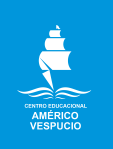                Segundo Básico / Lenguaje y Comunicación               CP / 2020Lectura Semanal Segundo BásicoLee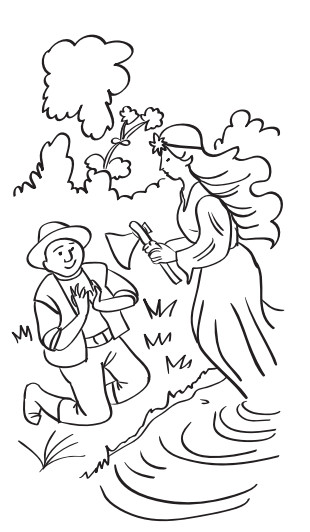 ACTIVIDADESI.- Ordena en secuencia las siguientes oraciones, escribiendo los números del 1 al 6, según el texto. 1.- Se le apareció una ninfa y le trajo un hacha de oro y luego, una de plata.          ______ 2.-  Esa es mi hacha, dijo el leñador a la ninfa.                                                       ______ 3.-Un día, al regresar a su casa, al leñador se le cayó el hacha al río.                     ______ 4.- En las dos ocasiones, el leñador le dijo que esas hachas no eran suyas.              ______ 5.- La ninfa lo premió por su honradez y le regaló las tres hachas.                         ______6.- La tercera vez, la ninfa le mostró un hacha de hierro.                                        _______ II.- Piensa y responde: ¿Estás de acuerdo con la forma en que actuó el leñador? ¿Por qué? _______________________________________________________________________¿Qué nos enseña este texto? _______________________________________________________________________ ¿Qué otro nombre le pondrías al texto? _______________________________________________________________________                                                                                                                NombreCursoFecha2° Básico_____/____/ 2020
OA2 Leer en voz alta para adquirir fluidez: • pronunciando cada palabra con precisión, aunque se autocorrijan en contadas ocasiones • respetando el punto seguido y el punto aparte • sin detenerse en cada palabraOA8 Desarrollar el gusto por la lectura, leyendo habitualmente diversos textos.OA5 Demostrar comprensión de las narraciones leídas: • extrayendo información explícita e implícita • reconstruyendo la secuencia de las acciones en la historia • identificando y describiendo las características físicas y los sentimientos de los distintos personajes • recreando, a través de distintas expresiones (dibujos, modelos tridimensionales u otras), el ambiente en el que ocurre la acción • estableciendo relaciones entre el texto y sus propias experiencias • emitiendo una opinión sobre un aspecto de la lectura